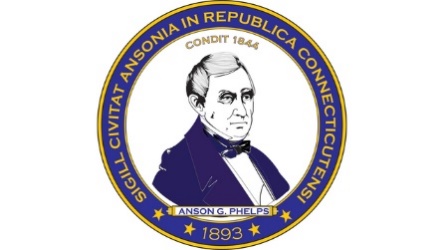 April 22, 2022TO:		Recruitment SourcesFROM:	John P. Marini		Corporation CounselSUBJECT:	EMPLOYMENT OPPORTUNITIESPLEASE POSTTHE CITY OF ANSONIAANNOUNCES AN EMPLOYMENT OPPORTUNITYANSONIA LIBRARYSeeking One (1) Part-Time Page Position$13.00 per hour, 19.5 hours per weekTO BE CONSIDERED, APPLICATIONS MUST BE FILED BY:Thursday, April 28, 2022 3:00pmAPPLICATIONS AVAILABLE BY CONTACTING:Cristina MolinaCity Hall253 Main Street (Lower Level)Ansonia, CT 06401cmolina@ansoniact.org or 203-736-5900 #1SPECIAL INSTRUCTIONS: To request an application and job description by mail, please send a self-addressed-stamped-envelope.AN AFFIRMATIVE ACTION/EQUAL OPPORTUNITY EMPLOYER, M/F/H/V